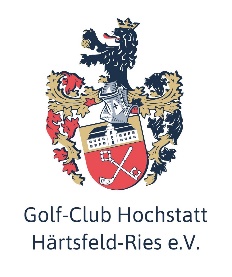 ElternerklärungJugend-Feriencamp 2022Folgende(r) Jugendliche/ Jugendlicher möchte(n) beim Jugend-Feriencamp des Golf-Club Hochstatt e.V. teilnehmen:Name, Vorname	________________________________________________Geburtsdatum	______________________________________________Anschrift 		_________________________________________________	Tel.Nr./ Mobil-Nr. der Eltern _________________________________________Golfclub und Handicap 	____________________________________________Das Training erfolgt unter der Leitung des PGA Professional Bill Pringle.Der GC Hochstatt e.V. sowie die Betreuer des Feriencamps haften nicht für ordnungswidriges Verhalten und unerlaubte Einzelaktionen meines Kindes/meiner Kinder.Ich/ Wir willigen ein, dass mein Kind/ meine Kinder an der Veranstaltung teilnehmen darf/ dürfen.Ort, Datum 					Unterschrift Erziehungsberechtigter